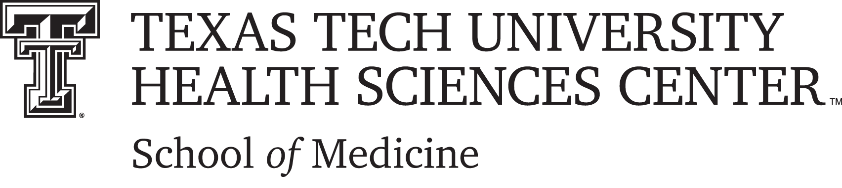 Post Tenure Peer ReviewProfessional Development PlanThis plan was prepared on [Date] by: [Names and titles of all involved] so the deficiencies identified by the SOM Post Tenure Peer Review Committee will be corrected. Written progress reports will be submitted [X times per quarter] to [Names of PTPRC members assigned], Department Chair, and Associate Dean for Faculty Recruitment, Affairs and Development. [Name of faculty] will meet [Monthly, quarterly, etc.] with [Names of PTPRC members assigned], Department Chair, and Associate Dean for Faculty Recruitment, Affairs and Development to discuss progress.DEFICIENCY:Goal of proposed plan:Activities:Description of activityCriteria for successful completion of the activityTimeline for completion of the activityInstitutional resources/mechanisms to support this plan:Name:Department:Will meet:[Monthly, quarterly, etc.]